Chapter 6 Expressions – Study GuideWrite an expression that is equivalent to 6 times 23.What is the value of 2 + 42 × 6 − 10?Simplify:  ()3What is the value of (62 + 7)8 − 10 ÷ 2 + 11?What is 64 ÷ (20 − 18)2 simplified?Write an expression that represents 7 times the sum of a number n and 14.Write an expression is the same as twenty less than one-half a number, n?Name all of the coefficients in the expression 2x – y + 4z + 6.What is , when x = 5?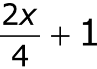  If x = 6 and y = 3.5, what is the value of the expression 3x + 2y + 4x?Simplify:  6(16x – 4)                                      12.  4(2s + 3t + 2)?What term needs to be added to Expression 2 to make it equivalent to Expression 1?Expression 1: 6y + 5 + 2x + yExpression 2: 3x + 7y + 5What is the commutative property of addition? Give an example. Factor 24x + 16yFactor 50y – 2xIdentify all of the like terms, coefficients, and constants in the expression below.  Then, simplify the expression.  When writing your answer use the numbering and format below:3x + 26 – y + 11 + 7x + 3f1. List all sets of like terms2. List all coefficients3. List all constants4. Simplified expressionWrite a simplified expression represents the perimeter of the rectangle.3x + y +72x